Ponedeljek, 18. 5.Pozdravljeni učenci.Poglejmo najprej rešitve petkove naloge. Kvader: a = 6 cm  b = 4 cmc = 3 cmP =Kocka :a = 4 cmP =Danes bomo spoznali PROSTORNINSKE ENOTEKot veste količino tekočin izražamo v hektolitrih (hl), litrih (l), decilitrih (dl), centilitrih (cl) in mililitrih (ml). Tem merskim enotam pravimo votle mere.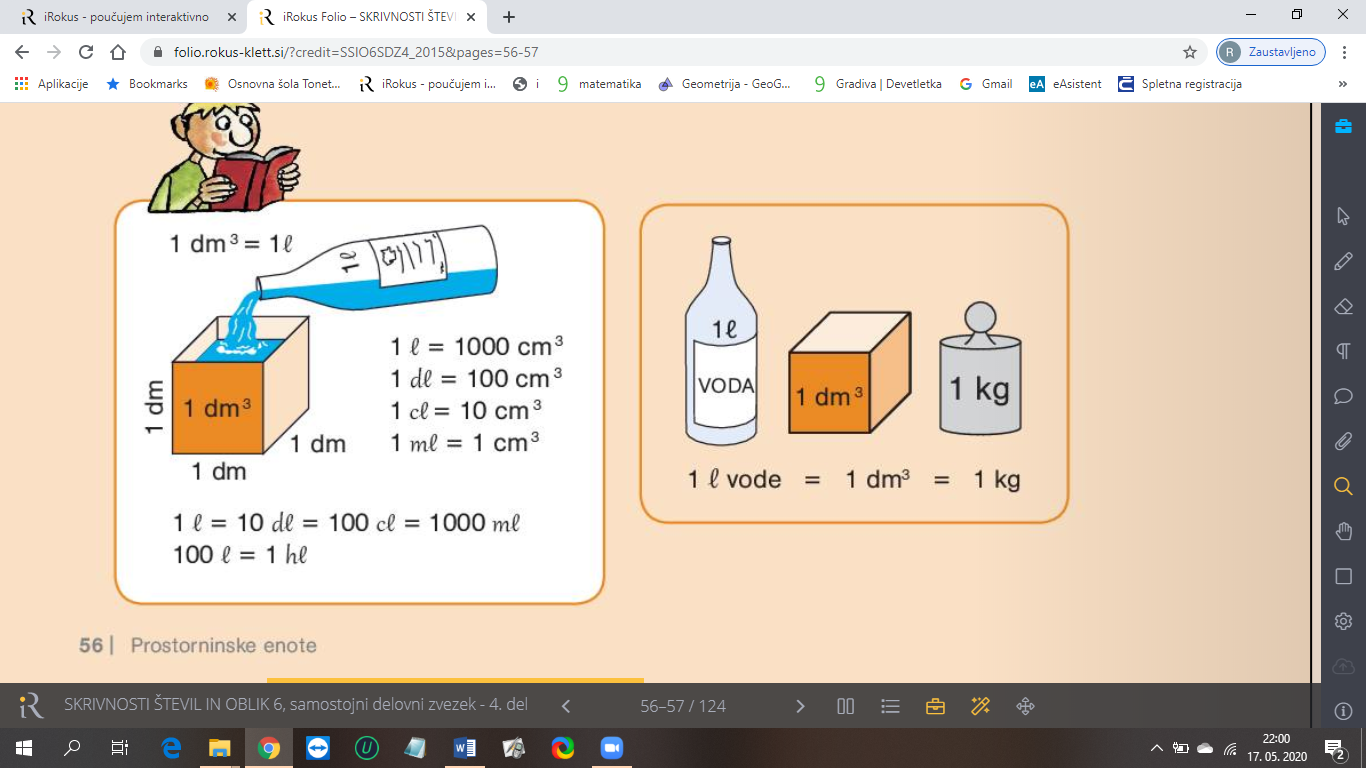 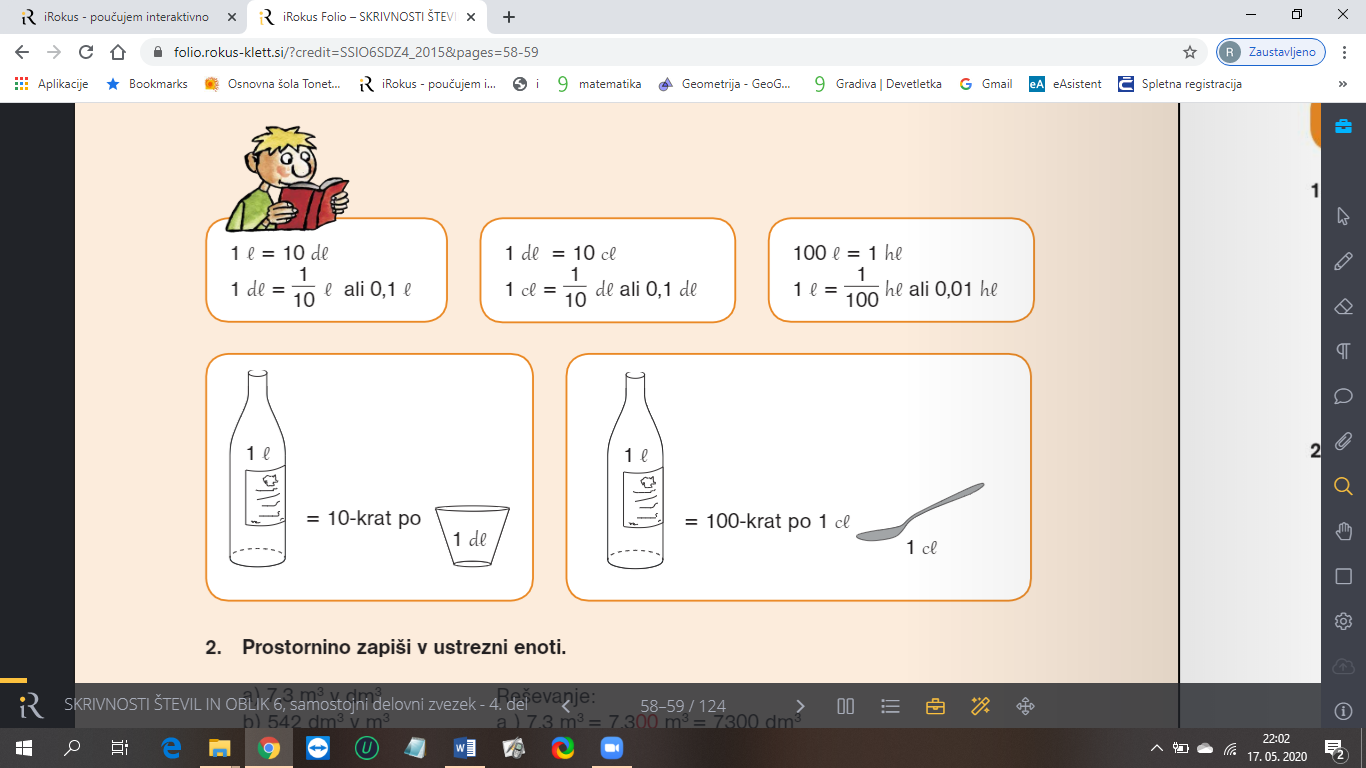 Reši nalogi, ju poslikaj in mi sliko pošlji.Pretvori v zahtevane enote.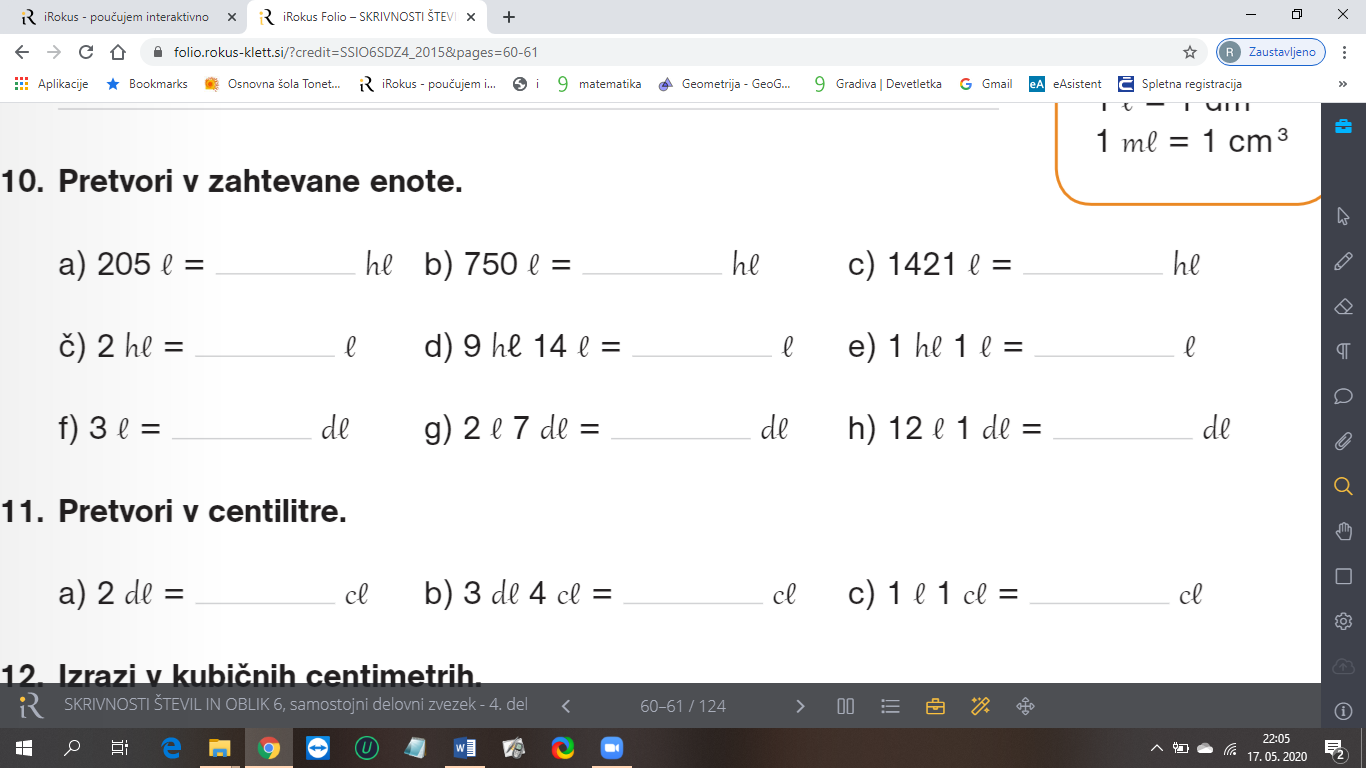 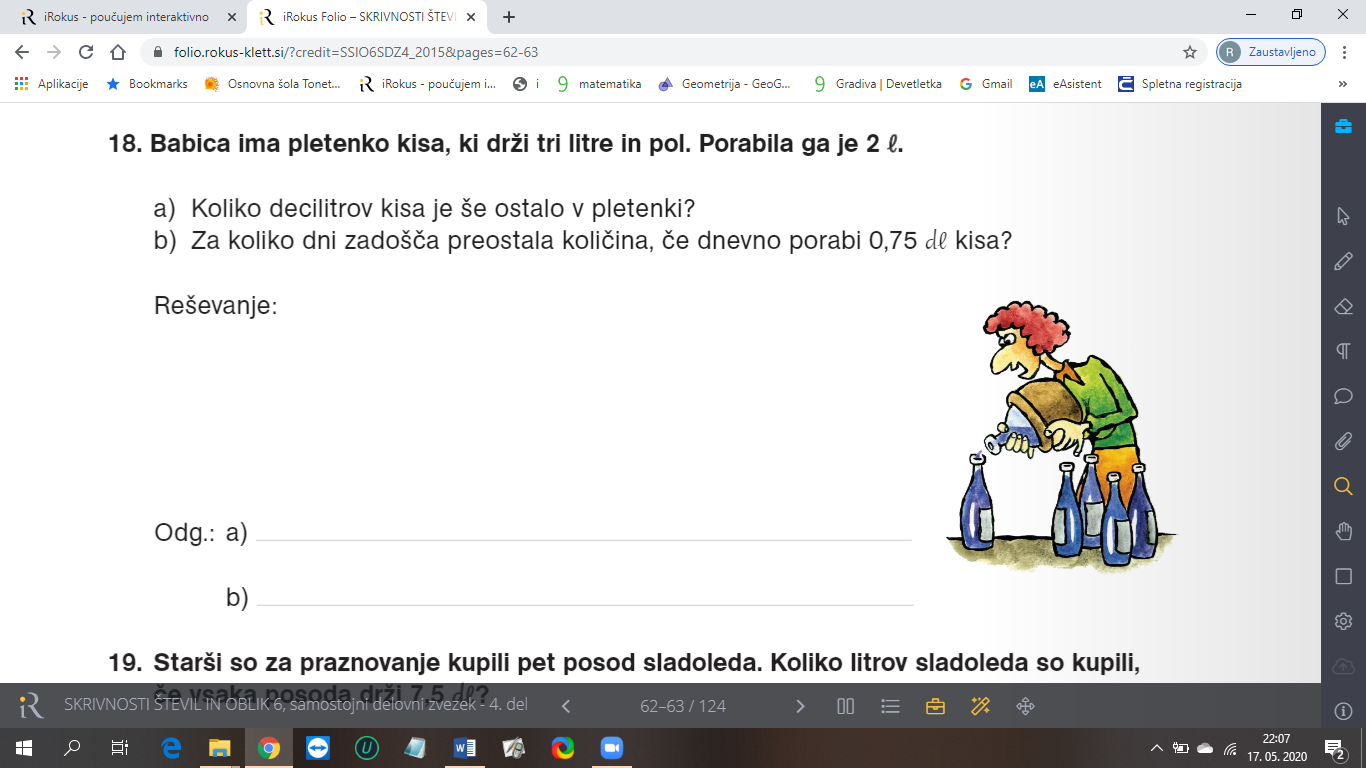 